ASSOCIAZIONE  CULTURALE  WILD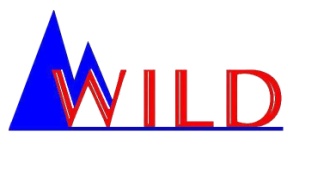 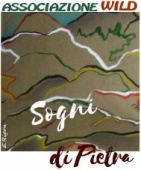 13011 Borgosesia via sorelle Calderini, 2 (VC) Italy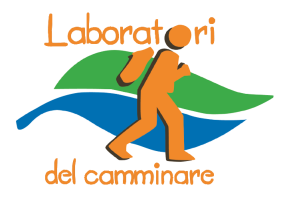 Fisc. 91018320027 - P. IVA 02572110027                                                        associazionewild@gmail.com      associazionewild@pec.itTel. WhatsApp: 366. 2843350    www.wildtrekking.orghttps://musicaltura-valsesia.webnode.it/https://sogni-di-pietra.webnode.it/https://www.facebook.com/wildtrekk/https://www.facebook.com/isognidiwild/...in quell’ orizzonte indefinito, tra realtà e fantasia, si vivranno emozioni sinora sconosciute …LA PIU’ BELLA COLONIA DI PEONIE (VAL SORBA)descrizioneIn un posto magico, alla confluenza dei torrenti Gronda e Sorba si ergono con grazia, tipiche case Valsesiane a formare uno dei più belli villaggi della Valsesia: Rassa. Volgendo lo sguardo a levante, gli occhi si riempiono della figura arcigna di Fra Dolcino, scolpita sulle rocce dell’imponente parete Calva sulla cui sommità, il Pian dei Gazzari, si rifugio l’eretico nel 1300. A ponete si estende la lunga Valle dei Tremendi (Val Sorba) via di fuga per gli eretici verso il biellese e in tempi meno remoti, nascondiglio del brigante Bangher. Percorrendo la valle lungo il dolce sentiero che si snoda, prima attraverso boschi di faggio, abeti e radure su cui si adagiano fiabeschi casolari, poi in scoscesi pascoli, si è accompagnati dal suono dello spumeggiante torrente.Si respira l’aria sottile che odora di pace e i colori delle felci tra cui la rara Cryptogramma crispa, dei rododendri, dell’orchidea selvatica, della rosa glauca, allietano lo spirito.Le “carbonere” in cui la legna veniva trasformata in carbone e i forni in cui si cuocevano le rocce calcaree per ricavarne la calce, fanno viaggiare i pensieri al 1500.Fuori dal tempo, si giunge nei pressi della magnifica colonia delle peonie selvatiche (Paeonia officinalis L.) l’unica in Valsesia e senza eguali tra le rarissime in Piemonte e val d’Aosta. Per ammirare le sfumature dal rosso cremisi al rosa porpora acceso dei petali che spiccano tra il grigio delle rocce e il verde delle erbe alpine è necessario individuare il macereto e risalirlo con attenzione per via dei massi instabili, poi è estasi.  note tecnicheDifficoltà		E (Escursionistica)Tempo percorrenza	h. 3,00 in salitaDislivello		mt. 450 circaAbbigliamento	non è necessario abbigliamento tecnico, ma si consiglia pedule da trekking, giacca antivento, cappelloAttrezzatura 		utili bastoncini da trekkingPranzo al sacco
Quota partecipazione €. 20,00La quota comprende:Accompagnamento guida; Assicurazione R.C.RITROVO 		DOMENICA 7 GIUGNO		 Ore 9,30		RassaCHIUSURA ISCRIZIONI  5 giugno * DISPONIBILITA’ AD ORGANIZZARE SERVIZIO CAR-SHARINGSE SEI INTERESSATO, ISCRIVITI MEZZO EMAIL O WHATS APP associazionewild@gmail.comTel. Whats App 366. 2843350 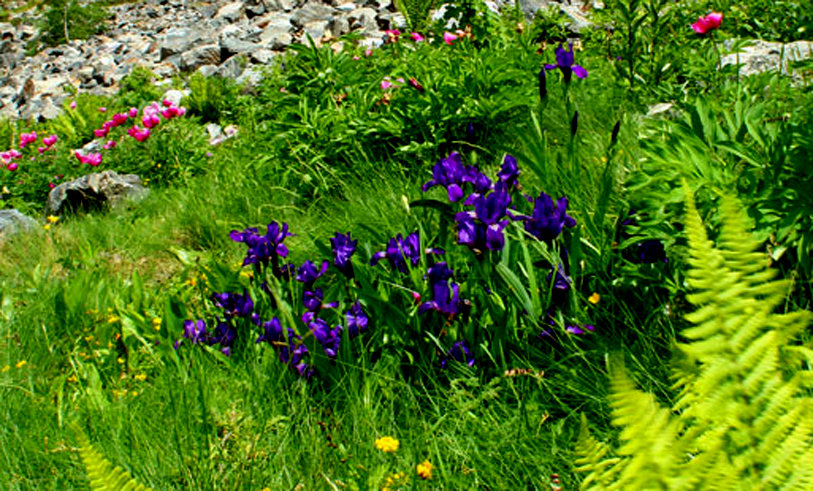 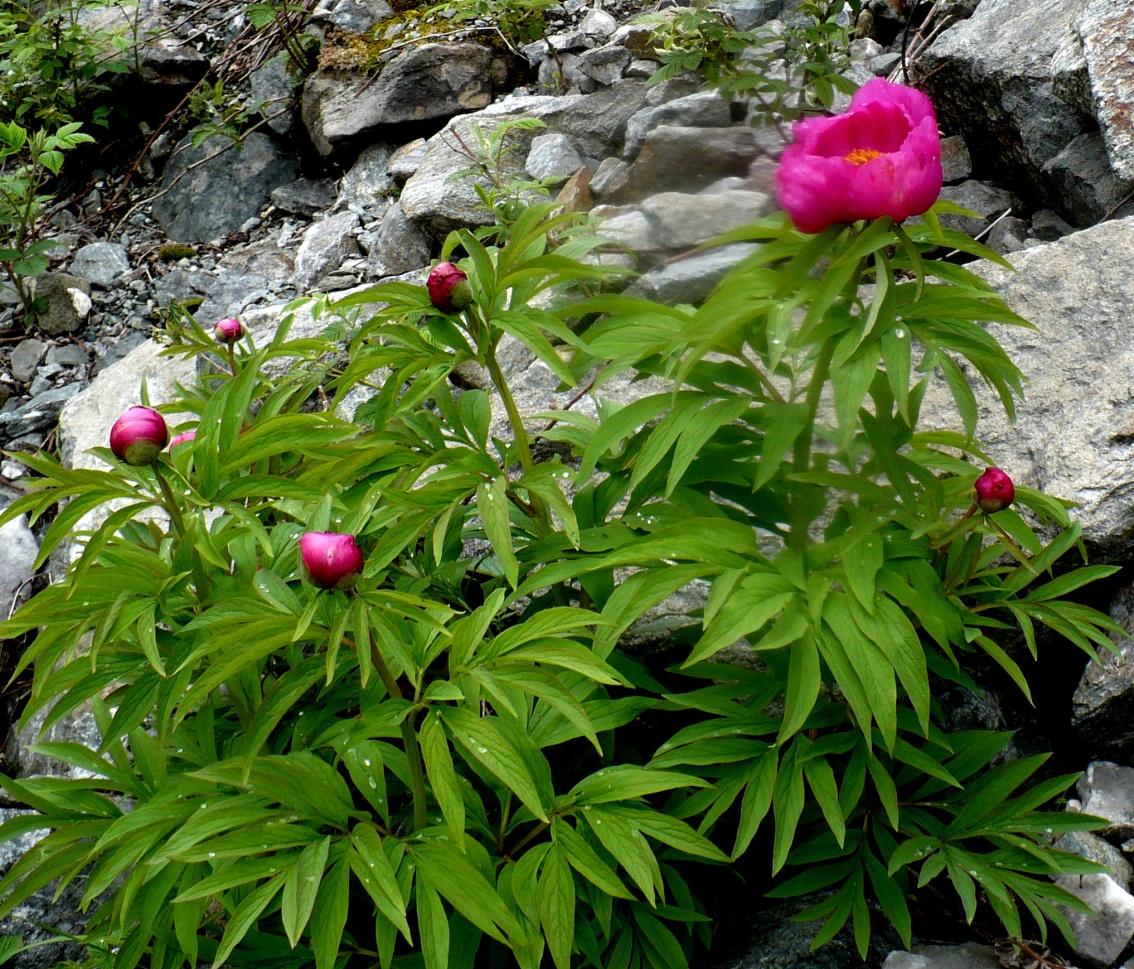 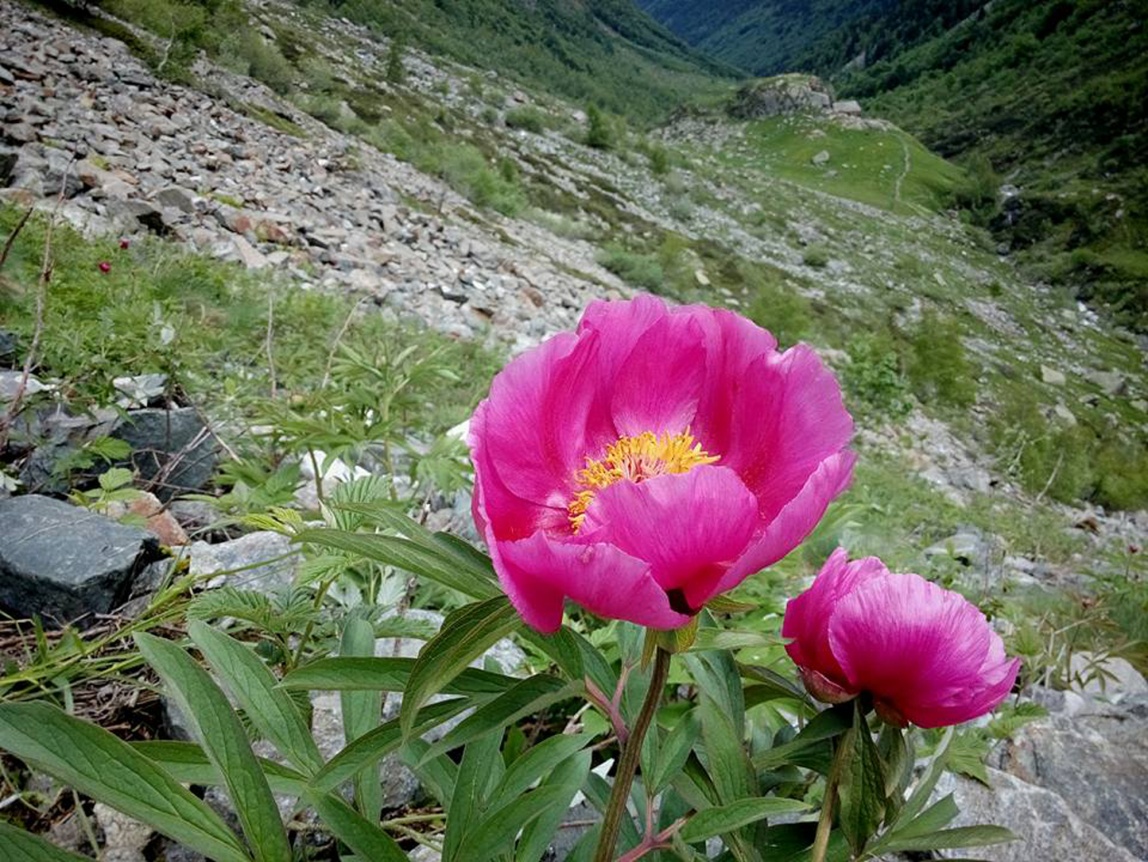 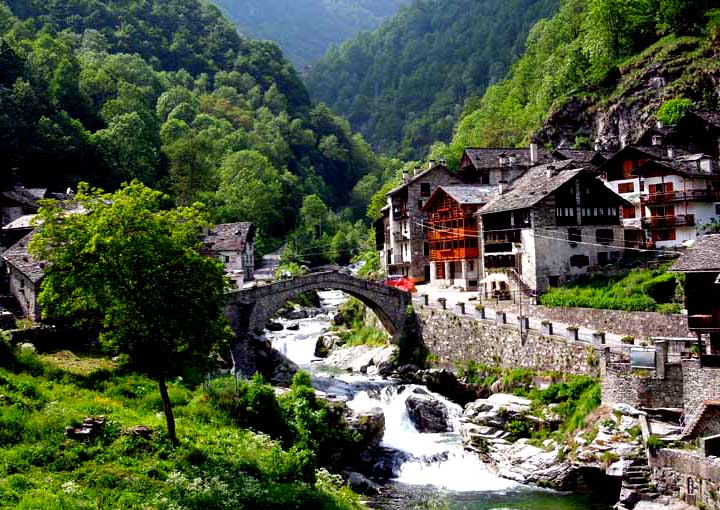 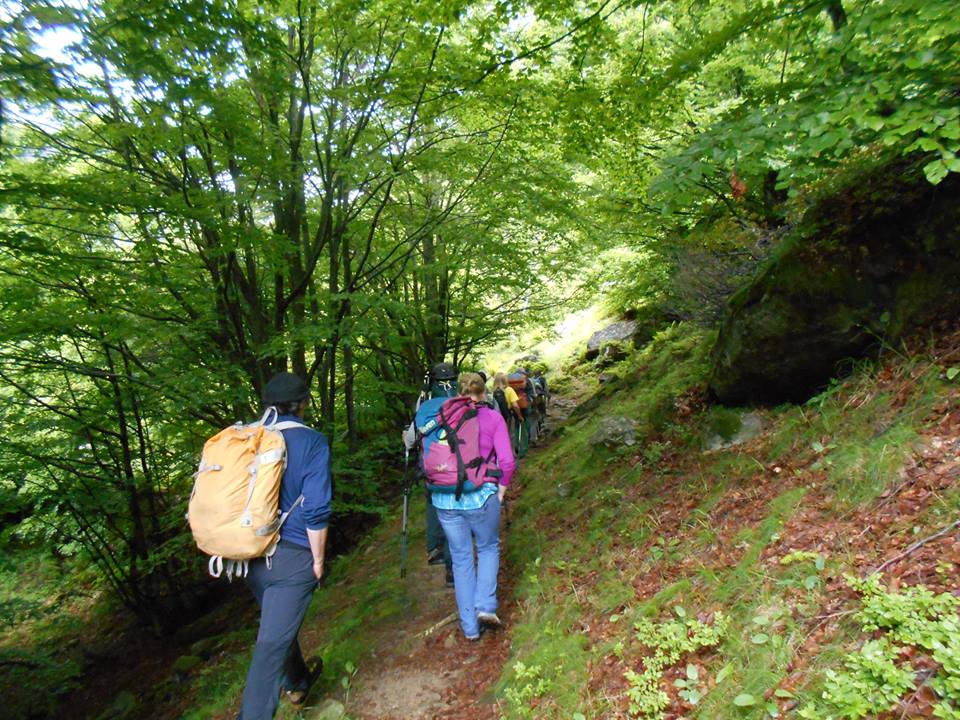 